24.10. Ekoškolka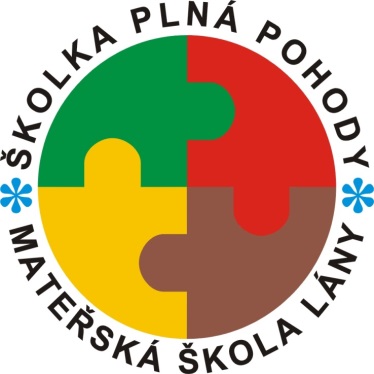 Monitorování zahradyNábor nových členů do EkotýmuPřítomni: děti ze tř. Sovičky, Zajíčci, Sluníčka		členi ekotýmu: E. Jarošová, J. Slavíková		Tř. uč. J. Titzová, p. řed. M. Vaněčková		Pavla Kohlmanová – asistentkaSetkání tříd na školní zahraděSeznámení s činností – „Monitorování zahrady“Rozdělení zahrady do očíslovaných částí dle nákresuRozdělení dětí do skupinProcházení zahrady – zápis dle čísel do notýsků(materiály – co je z čeho vyrobeno, nábytek a herní prvky na zahradě, počítají rostliny, stromy, kdo je zalévá, vyjadřují se k tomu, co se jim na zahradě líbí, kde se cítí dobře a naopak vyjadřují se k tomu, co by chtěly na zahradě změnit, konzultují zapojení do pěstování zeleniny, péče o květiny, bylinky,…Kreslení prvku, věci apod. „Co bych si přál-a na školní zahradě“Prezentace kresebEkotým – zpracování NÁBOR NOVÝCH ČLENŮPrezentace ve vestibulu, web MŠ, vitrína na náměstí (fota, obrázky, vyhodnocení z notýsků)